COMUNICAÇÃO DE ACIDENTE DE TRABALHO OCORRIDO A BORDO DE EMBARCAÇÃO (NR29)Nome ou Razão Social (declarante):CNPJ ou CPF:Endereço:Bairro:                                 CEP:                        UF:                        Fone:E-mail:Atividade (Código CNAE e descrição):Nome do Navio/Embarcação:Bandeira do Navio:Armador/Proprietário:Agente Protetor/Marítimo (se houver):Afretador (se houver):Número IMO (se houver):Inscrição da Embarcação (se houver):Berço/Local de Atracação/Fundeio:Porto/Cidade/Estado:Ponto de Referência ou Coordenadas:Se a embarcação tiver sido deslocada após o acidente, informar a localização:N. º de Tripulantes:    	Masculino:		Feminino:Data do Acidente:			Nome do acidentado:Nacionalidade do Acidentado:		Cargo/Função do Acidentado:CPF/RNE/PASSAPORTE do acidentado:NIT (número de inscrição do trabalhador, caso possua):CAT (Comunicação de Acidente de Trabalho, caso emitida):Descrição Sucinta do Acidente:Data:Local:Nome completo do responsável pelas informações: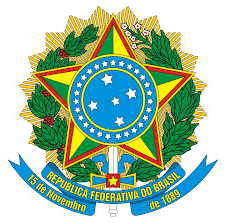 MINISTÉRIO DA ECONOMIASecretaria Especial de Previdência e TrabalhoSecretaria do TrabalhoSubsecretaria de Inspeção do TrabalhoCoordenação-Geral de Segurança e Saúde no Trabalho